March 2017—mars 2017  MondayTuesdayWednesdaythursdayfridayMathContinue with our unit on adding and subtracting 2-and 3-digit numbers with and without regrouping. Continue using mental math strategies.123Scholastic dueLiteracyEvery day:  Daily 5 – Read alouds –  Writing activities – Focus on oral communication We will be starting our unit on careers (métiers et carrières) and our Social Studies unit on Our community in New Brunswick. MathContinue with our unit on adding and subtracting 2-and 3-digit numbers with and without regrouping. Continue using mental math strategies.6***************7***************8March Break No School9***************10***************LiteracyEvery day:  Daily 5 – Read alouds –  Writing activities – Focus on oral communication We will be starting our unit on careers (métiers et carrières) and our Social Studies unit on Our community in New Brunswick. MathContinue with our unit on adding and subtracting 2-and 3-digit numbers with and without regrouping. Continue using mental math strategies.1314151617LiteracyEvery day:  Daily 5 – Read alouds –  Writing activities – Focus on oral communication We will be starting our unit on careers (métiers et carrières) and our Social Studies unit on Our community in New Brunswick. MathContinue with our unit on adding and subtracting 2-and 3-digit numbers with and without regrouping. Continue using mental math strategies.20*Spring begins* 21222324LiteracyEvery day:  Daily 5 – Read alouds –  Writing activities – Focus on oral communication We will be starting our unit on careers (métiers et carrières) and our Social Studies unit on Our community in New Brunswick. MathContinue with our unit on adding and subtracting 2-and 3-digit numbers with and without regrouping. Continue using mental math strategies.2728293031LiteracyEvery day:  Daily 5 – Read alouds –  Writing activities – Focus on oral communication We will be starting our unit on careers (métiers et carrières) and our Social Studies unit on Our community in New Brunswick. MathContinue with our unit on adding and subtracting 2-and 3-digit numbers with and without regrouping. Continue using mental math strategies.Bonne Fête! Owen---le 2 mars       Delaney---le 22 mars         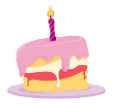 Library—Wednesday                                     Music---Friday   Phys. Ed.—Mon. Tues. Thurs. Bonne Fête! Owen---le 2 mars       Delaney---le 22 mars         Library—Wednesday                                     Music---Friday   Phys. Ed.—Mon. Tues. Thurs. Bonne Fête! Owen---le 2 mars       Delaney---le 22 mars         Library—Wednesday                                     Music---Friday   Phys. Ed.—Mon. Tues. Thurs. Bonne Fête! Owen---le 2 mars       Delaney---le 22 mars         Library—Wednesday                                     Music---Friday   Phys. Ed.—Mon. Tues. Thurs. Bonne Fête! Owen---le 2 mars       Delaney---le 22 mars         Library—Wednesday                                     Music---Friday   Phys. Ed.—Mon. Tues. Thurs. LiteracyEvery day:  Daily 5 – Read alouds –  Writing activities – Focus on oral communication We will be starting our unit on careers (métiers et carrières) and our Social Studies unit on Our community in New Brunswick. 